  REPUBLIKA E SHQIPERISE 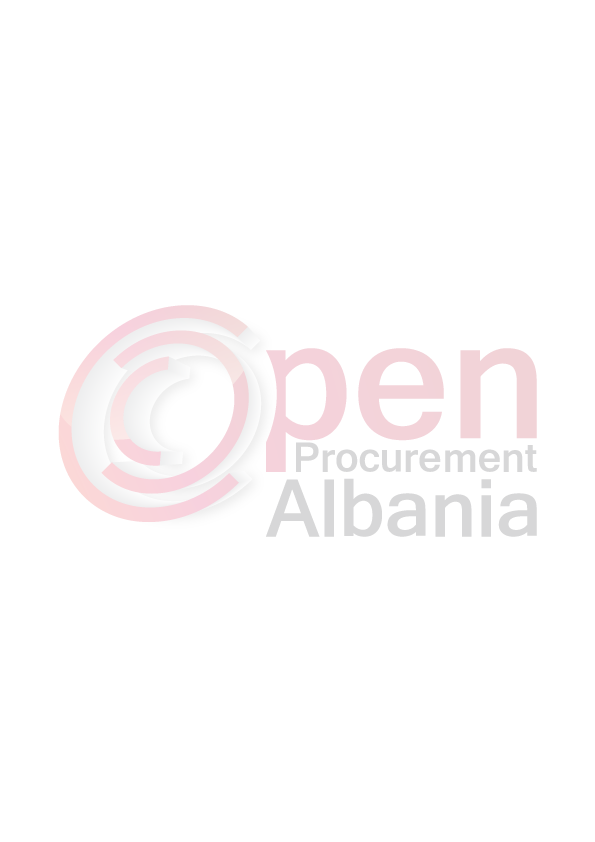 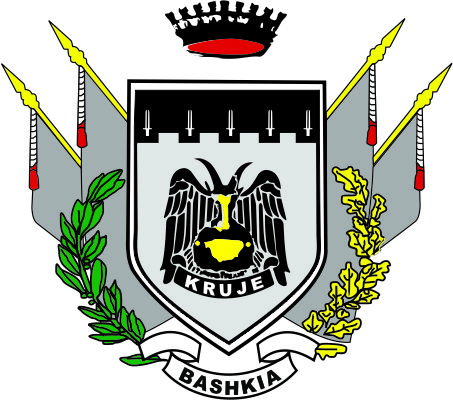                                             BASHKIA KRUJE FTESË PËR OFERTËEmri dhe adresa e autoritetit kontraktorEmri Bashkia KrujeAdresa Qender KrujeTel/Fax 051122170E-mail bashkiakruje@yahoo.comFaqja e Internetit www.bashkia  kruje.gov.alAutoriteti kontraktor do të zhvillojë procedurën e prokurimit me vlerë të vogël me fond limit 715,002(shtateqind e pesembedhjetemij e dy)  leke , pa t.v.h  leke, me objekt: “Blerje tonera    per printerat e Bashkise Kruje”. Data e zhvillimit do të jetë  18.03.2016,ora 15.45 në adresën www.app.gov.al Jeni të lutur të paraqisni ofertën tuaj për këtë objekt prokurimi me këto të dhëna (specifikimet teknike të mallit/shërbimit/punës):      Operatori ekonomik i renditur i pari, përpara se të shpallet fitues, duhet të dorëzojë pranë autoritetit kontraktor (në rastet kur kërkohet), dokumentet si më poshtë:Ekstrat leshuar nga QKR, Ekstrat historik ,vertetimin per taksat lokale (leshuar nga tatim-taksat vendore ,licensen e aktivitetit per shitblerje fotokopje.Operatori ekonomik i renditur i pari, duhet të paraqitet pranë autoritetit kontraktor  brenda 1 dite pune nga shpallja e fituesit, Afati i lëvrimit të mallit/realizimit të shërbimit/punës do të jetë 14 dite kalendarike  duke filluar nga data e  lidhjes se kontrates.Në ofertën e tij, ofertuesit duhet të paraqesë të dhënat e plota të personit të kontaktit.TITULLARI I AUTORITETIT 	            Artur Bushi